Консультация для родителей и воспитателей«Обрывная аппликация»Автор: Чигина Д.Н.Данная работа может заинтересовать как родителей, так и воспитателей.
Развивать творчество детей можно различными путями, в том числе с помощью работы с различными материалами, например, с бумагой.
Техника работы с бумагой может быть различной: обрывная и вырезная, объемная аппликации, мозаика, поделки в стиле оригами, создание различных объемов с использованием техники бумагопластики, бумагокручения, торцевание.

Обрывная аппликация – один из видов популярного детского творчества, похожий на мозаику. Ведь и там, и здесь картина постепенно складывается, как мозаика из множества маленьких кусочков-сегментов. Всё максимально просто и доступно, но при этом интересно и занимательно для детей. Контур, нанесённый на картину-фон, стараниями умелых пальчиков медленно превращается в яркую сюжетную картинку.

Техника обрывной аппликации достаточно проста и не требует от ребенка каких-либо навыков. Основа для аппликации должна быть плотнее той бумаги, из которой она будет выполняться. Это может быть или плотный лист бумаги, или же картон. При обрывании пальцы должны располагаться впритык друг к другу, с двух сторон от нарисованной линии.

Занятия в процессе использования нетрадиционных техник работы с бумагой:
• повышают сенсорную чувствительность, т.е. формируют более тонкое восприятие формы, фактуры, цвета, объема;
• развивают воображение, пространственное мышление;
• развивают общую ручную умелость, мелкую моторику, синхронизируют работу обеих рук:
• формируют умение планировать работу по реализации замысла, предвидеть результат и достигать его.

Для того, чтобы сделать аппликацию в данной технике дома с детьми, вам понадобиться лист, желательно картон, клей, цветная бумага.

Ход выполнения:
1. Для начала необходимо нанести эскиз (четкие контуры) вашей картины.
2. Далее подобрать цвет бумаги, необходимой для картины.
3. Дайте ребенку цветную бумагу, пусть нарвет необходимое количество маленьких кусочков.
4. Приклейте кусочки так, чтобы заполнить всю картину не выезжая за контур.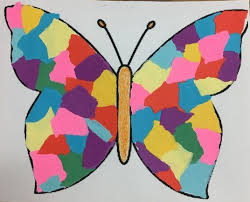 